LOS DAÑOS DERIVADOS DEL TRABAJO: ACCIDENTE Y ENFERMEDAD LABORALDefiniciones legales:  ACCIDENTE DE TRABAJO. art. 156 Ley General de Seguridad Social: lesión corporal del trabajador con ocasión o consecuencia del trabajo que ejecute por cuenta ajena. Se deducen 3 requisitos1) Que produzca lesión corporal, por herida, golpe o enfermedad física o psicológica, por un traumatismo súbito y violento causado de forma externa o generada de manera lenta a consecuencia de un esfuerzo, tensión, etc., según entiende la jurisprudencia.2) Que el trabajador accidentado sea por cuenta ajena, en Régimen General o Especial, a excepción de los trabajadores del R. Especial de Trabajadores del Hogar que no incluye el accidente de trabajo. Se extiende a trabajadores por cuenta propia agrarios y del mar y los trabajadores autónomos con las peculiaridades correspondientes.3) Que la causa de la lesión corporal sea el trabajo, con dos tipos de causalidad:directa, por consecuencia del trabajo, que se presume salvo prueba en contrario, las lesiones que sufra el trabajador durante el tiempo de trabajo y en el lugar de trabajo.indirecta, con ocasión del trabajo, donde el trabajo no causa de manera directa la lesión sino de manera indirecta o fuera del tiempo y lugar de trabajo, AT in itinere siempre que ocurra en el camino de ida o vuelta del trabajo, sin interrupciones y en el itinerario habitual”.AT de miembros del comité de empresa y delegados de personal.Los sufridos en actos de salvamento o en misiones exteriores.Enfermedad derivada del trabajo excluida del catálogo de EP,enfermedad preexistente Enfermedad intercurrente, producida durante la curación o proceso patológico del accidente ENFERMEDAD LABORAL. Concepto legal, art.157 Ley General de la Seguridad, con 3 requisitos Que la enfermedad se haya contraído a consecuencia del trabajo realizado por cuenta ajenaQue sea consecuencia de las actividades que se especifiquen en el cuadro reglamentario. Que esté provocada por la acción de elementos y sustancias que se determinen para cadaCASOS PRACTICOSIndica si se trata de un accidente común o accidente laboral, de enfermedad común o laboral.  Justifica tu respuesta, precisando el supuesto ante el que nos encontramos (accidente in itínere, enfermedad intercurrente, etc.).Un trabajador fallece a las 7,00 h de la mañana mientras se dirigía al lugar en el que tenía aparcada la furgoneta de la empresa, a causa de insuficiencia respiratoria e insuficiencia cardiaca. El horario de la empresa es de  13:30 y de  20:30. Lucas sufre asma congénita, además de desarrollar diversas alergias. Trabaja en una pastelería y le ha sido reconocido asma bronquial por sensibilización a alfa, amilasa y harina de cebada. Marta trabaja de repartidora un restaurante de comida y una noche llevando un encargo,  es arrollado por  una furgoneta produciéndose una fractura de tibia y peroné.Un trabajador presta servicios y reside habitualmente en un centro de Soria de lunes a viernes y los fines de semana se desplazaba a su domicilio familiar de provincia de León, a una distancia de 350km.El accidente se produce con su vehículo en la tarde del domingo, cuando regresaba de León a Soria para empezar la jornada al día siguiente a las 8 de la mañana.   Un trabajador tras haberse sometido al periodo de recuperación prescrito sufre una recaída   dos meses después de haber sido dado de alta.Un Miembro de Mesa electoral, agredido por un interventor de uno de los partidos políticos.Un trabajador viajó a Israel para supervisar las obras de ejecución de un local que el Grupo Inditex pretendía abrir. A primera hora de la mañana un compañero de trabajo le encontró tendido en el suelo del hotel, siendo trasladado al hospital, donde le diagnosticaron un ictus isquémico. Un trabajador conociendo sus riesgos y a pesar de la prohibición escrita, sufre un accidente al introducir la mano en la máquina en funcionamiento, quedando atrapada entre dos cilindros. Un trabajador con contrato de trabajo para la formación tiene un accidente con su ciclomotor al salir de centro donde se impartía el 15 % de formación teórica, tras permanecer hablando con unos amigos 20 minutos, a las 22:30 h. Como consecuencia inició baja por Incapacidad Una trabajadora social fue agredida por usuario al solicitar una ayuda. Consecuencia de las lesiones sufridas inicia un proceso de Incapacidad Temporal. Una trabajadora embarazada ha obtenido autorización de su empresa para acudir dentro de su jornada al Centro de salud, para la vigilancia del embarazo. Una vez finalizada esta se dirige a su centro de trabajo cuando en un semáforo colisiona con su coche contra un camión. Durante un simulacro de plan de evacuación una trabajadora resbala al bajar por la escalera de emergencia haciéndose un esguince por el cual el médico le concede baja de 1mesUn trabajador se cayó de su patinete cuando se dirigía a las oficinas de su empresa. Como consecuencia sufrió una fractura en un brazo que necesitó de escayola y la baja laboral.  Trabajador ha sufrido quemaduras de segundo grado en un incendio en su empresa, se contagia de hepatitis en el Hospital.Un obrero tiene problemas auditivos por el martillo que usa a diario. Un delegado de personal sufre accidente de coche mientras iba a una reunión sindical de UGT.  Un obrero fallece por empeoramiento de una enfermedad respiratoria previa, agravada por un disolvente que utiliza en el trabajo.  Un paciente hospitalizado por causas comunes sufre contacto con legionella por avería del extractor de aire en un hospitalUn trabajador cae en la escalera de su edificio cuando salía para ir al trabajo, causándole una lesión y baja por Incapacidad temporal. ¿Hubiese tenido la misma calificación en caso de se hubiese caído en la escalera de su dúplex cuando iba a sal para ir al trabajo?Eva prestaba servicios en un parking, de 8:00 a 17:00 horas, con pausa entre las 12 y 13:00h para comer. A las 13:00h cuando se incorporaba a su trabajo, sufre un desvanecimiento, con pérdida de conocimiento, siendo ingresada en Urgencias donde murió a los 2 días a efecto del infarto cerebral. Su empresa habla de accidente común, pero su familia reclama Accidente laboral.a) Califica si es común profesionalb) Indica las diferencias entre uno y otro en los datos que pide el cuadroUn trabajador causó baja por depresión, presentando ansiedad, insomnio, sensación de arcadas y vómitos. Según los testimonios de varios trabajadores, recibía insultos o le negaban la menor autonomía y le recriminaban sin fundamento hacer mal el trabajo, obligándole a repetirlo. Se le diagnosticó mobbing por los servicios médicos, donde. Según indica el informe de los Delegados de Prevención y la Inspección laboral, la empresa ha incumplido sus obligaciones en materia de prevención de riesgos. Indica las consecuencias de esta falta en orden a las prestaciones de Seguridad Social Elías trabaja como tubero y entre otras herramientas emplea destornilladores manuales, lo que le obliga a movimientos repetidos y en posiciones forzadas, además del levantamiento manual de cargas de herramientas y materiales. Como consecuencia de ello se le diagnostica tendinitis de origen laboral, aunque la empresa alega que tiene un origen común.  a) Califica si es común profesionalb) Indica las diferencias entre uno y otro en los datos que pide el cuadroA un trabajador de una cantera se le ha reconocido Enfermedad Laboral por silicosis en Primer grado, no constitutiva de incapacidad temporal, pero de continuar su trabajo, la enfermedad se agravaría. Por ello el servicio médico ha dictado su traslado a otro puesto sin riesgoIndica el proceso de notificación por el sistema CEPROS (Comunicación de Enfermedades Profesionales de la Seguridad Social);¿Tiene derecho al traslado? ¿Y si no hay ningún puesto de trabajo compatible con su estado? ¿Puede tener alguna repercusión en orden a las prestaciones de Seguridad Social si la empresa incumple sus obligaciones?Explica que son las llamadas Enfermedades emergentes, y los 3 grupos existentes Define  las que se indican a continuación y a que profesiones o actividades afecta: Síndrome del túnel carpiano: Síndrome del codo: Síndrome de Blackberry: Jet-lang: (ej. pilotos de vuelo) Borrachera de las profundidades (submarinista)Mal de altura                            Vértigo espacial Síndrome del edificio enfermo.síndrome de trabajador quemado (Burn-out)Begoña tiene 28 años trabaja como profesora en la escuela taller de Alicante, con un contrato eventual. El día 1 -02-2019, a las 16h, sufre un accidente de trabajo. Necesitaba pintura azul para decorar un jarrón y fue a buscarla al armario de material, donde estaba en el último estante, junto a la lijadora eléctrica. Begoña estaba intentado alcanzar el bote de pintura pero, como estaba muy alto y ella era de pequeña estatura, trató de desplazarlo con una regla de dibujo para hacerlo caer. Un movimiento descontrolado de Begoña hizo que el bote y la lijadora cayeran de forma imprevista y no le diera tiempo para apartarse. Se protegió con la mano, pero el bote llegó a golpearla partiéndole la nariz. Además, el cristal de la estantería no aguantó la sacudida y se partió en pedazos, uno de ellos alcanzó su brazo y le produjo un gran corte. Tuvieron que trasladarla al servicio de urgencias.  Analiza el caso, indicando. Hechos que propiciaron el accidente o incidente: Causas directas (condiciones peligrosas y/o actos inseguros que contribuyeron al accidente)Consecuencias del accidente/ incidente. Lesiones. ¿causo baja? Propuesta de medidas preventivas a  adoptar     Completa los datos que faltan del Parte de Accidente laboral por el sistema DELTA. Un auxiliar de enfermería se contagia de gripe por coronavirus en el hospital donde trabaja.Indica si estamos ante una enfermedad laboral o común¿Hubiese tenido la misma calificación en caso de haberse contagiado por un familiar?Recordemos el riesgo biológico, que clasifica 4 grupos de peligrosidad teniendo en cuenta:   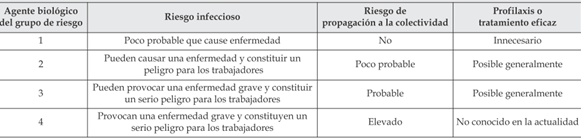 En qué grupo se encontraría el COVID-19? Y el ÉBOLA? Justifica tu respuesta.Durante la Baja el trabajador tiene derecho a asistencia sanitaria y subsidio económico, pero también asume diferentes obligaciones. Completa los datos que faltan  y responde a las cuestiones planteadas.1º Obligación:  el trabajador debe presentar el  partes médico de BAJA y el de Confirmación en un máx de  ….. y el parte de ALTA en un máx. de…….  Si el trabajador incumple esta obligación supondrá una sanción de…………..2ª Obligación Someterse al tratamiento: - ¿Qué efecto tiene rechazar o abandonar, sin causa razonable, el tratamiento médico?.- ¿Existe algún supuesto en el que no pueda el enfermo negarse a seguir tratamiento médico o someterse a intervención quirúrgica? ¿Cuáles? Marca ente las siguientes opciones:Cuando la no-intervención supone un riesgo para la salud pública.Cuando no estuviere capacitado para tomar decisiones, el derecho corresponde a la familia.Caso de urgencia por peligro de lesiones irreversibles o de fallecimiento.Todas son correctas. 3º Obligación Someterse a reconocimientos médicos: ¿Qué efectos tiene la negativa infundada del trabajador a someterse a tales reconocimientos? ¿Qué documentos debe aportar?¿Qué ocurre si no puede desplazarse a una citación? ¿Está obligado a atender posibles llamadas telefónicas procedentes de la Mutua?. UN JUEZ CALIFICA ACCIDENTE LABORAL EL ESTRÉS DE UNA FUNCIONARIAEl Juzgado de lo Social número 1 de Cáceres ha emitido una sentencia, en la que establece que el estrés laboral que sufre una funcionaria de la Junta de Extremadura es imputable a un accidente de trabajo. La funcionaria es jefe de un negociado de la Junta desde el año 1995, y ha tenido  problemas en su trabajo antes del año 2003, en ese año acudió dos veces al servicio de urgencias de un hospital, una por tener una crisis de ansiedad y otra por depresión exógena de relación laboral. El tribunal señala que la funcionaria y sus compañeros de trabajo están enfrentados, con quiebra completa de sus respectivas relaciones personales y tensión permanente en las profesionales, indica que esa situación provocó en ella un trastorno depresivo mayor vinculado al estrés laboral.Los compañeros han declarado que es ella misma la que propicia los problemas. Uno ha testificado que tiene un carácter conflictivo, otro que persigue a sus compañeros y un tercero que quiere dividir a la plantilla en dos bandos, los que están con ella y los contrarios.Frente a la opinión de sus compañeros está la de un psicólogo del SES (Servicio Extremeño de Salud), que asegura que ella sufre un trastorno por estrés postraumático crónico.Asegura que es una persona normal, no hipersensible y que no existe un padecimiento anterior al que quepa imputar su enfermedad. Reitera la sentencia que el trastorno mental de la empleada no es imputable a una especie de delirio, a la enfermiza percepción subjetiva de quien se cree perseguido sin estarlo.Síndrome del quemadoEl tribunal confirma que hay una clara vinculación entre la enfermedad y su trabajo y que no es una persona de sensibilidad extraordinaria que reacciona de modo anormal, enfermizo, ante lo que cualquiera soportaría sin mayor problema. Es un síndrome de agotamiento físico y mental intenso, resultado de un estado de estrés laboral crónico o frustración prolongado. El quemado por el trabajo tiene fuerzas pero no tiene ganas, y que es perfectamente compatible el estrés laboral incapacitante con la diligencia del empleador y la de los compañeros del trabajador (jefes, iguales o inferiores).2. Cuestionario sobre la lectura¿Qué relación existe entre los tipos de daños derivados de la carga y organización del trabajo en el caso de la funcionaria?¿Para qué es vital que la enfermedad laboral sea correctamente diagnosticada? Busca la diferencia en la prestación y otras ventajas económicas entre la enfermedad laboral y la común¿Que es una enfermedad laboral? ¿En qué se diferencia de una enfermedad no laboral contraída por el trabajo? ¿Qué consideración tienen estas últimas?Accidente ComúnAccidente LaboralPartes  de baja-altaRequisitos/ cotización  Se cobra desdeCuantía Enfermedad ComúnEnfermedad LaboralPartes de baja-altaRequisitos/ cotización  Se cobra desdeCuantía Modelo oficial Cumplimentación y en el plazo de…. DestinatarioParte de accidente de trabajoCumplimentado por…. Lo envía a ……. En el plazo de ……días desde el accidente o bajaOriginal:…….1ª copia…….. 2ª copia……………. 3ª copia-------------------- 4ª copia…………………. Relación de accidente de trabajo sin baja médica Cumplimentado por…. Lo envía a ……. En el plazo de ……días desde el accidente o bajaOriginal: 
1ª copia: 2ª copia: 3ª copia: 4ª copia: 